Kraków 20.02.2019 r.Komunikat 61/2018/2019dotyczy: KONKURS HISTORYCZNY DLA KLAS IV-VZapraszamy uczniów klas IV-V do wzięcia udziału w szkolnym konkursie historycznym poświęconym dynastii Piastów.Aby wziąć udział w konkursie należy wykonać album poświęcony wybitnym monarchom z dynastii Piastów. Powinien on zawierać zdjęcia władców i najważniejsze informacje/ciekawostki na ich temat. Zarówno fotografie jak i tekst mogą być wykonane odręcznie bądź komputerowo.Gotowe albumy należy składać do swojego nauczyciela historii do dnia 15.03.2019 r.Organizatorami konkursu są Pani Aleksandra Honza oraz Pani Izabela Ludwig. 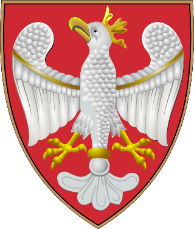 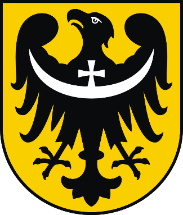 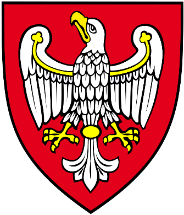 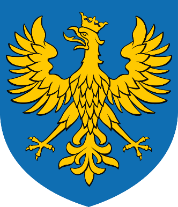 Lp.Nazwisko i imięPodpis Bigaj MariaBuczek MagdalenaDziedzic AgnieszkaDziurdzia KatarzynaGawełda HalinaGrudzińska AgnieszkaHonza AleksandraHormańska SylwiaKisiel MariaKluska RafałKonopek HonorataKotarska AgnieszkaKowalska MarzenaKról AnnaKraszewska MonikaKs. Gabryś Adam Kustra KamilLaskosz LidiaLudwig IzabelaŁuczyńska AnetaMajerczak MartaMiechowicz AlicjaMłodawski PawełOstrowska JoannaOleś-Uchman AnnaPaszkiewicz MartaPazdan DorotaPiekulska MonikaPieniążek AnnaPiwowarczyk JolantaPolczyk AnetaPrzepióra AleksandraRynkiewicz AnnaSalwińska IwonaSłabońska KatarzynaSobolewska SylwiaSzczepanik JoannaTondyra JolantaTchórz NataszaWłodarczyk JacekWojtowicz –Sap JulitaWyrobkiewicz  Mateusz